**For each game you worked, please indicate the date, location, and check the appropriate referee or assistant referee box. Indicate the total games worked and calculate total payment due. 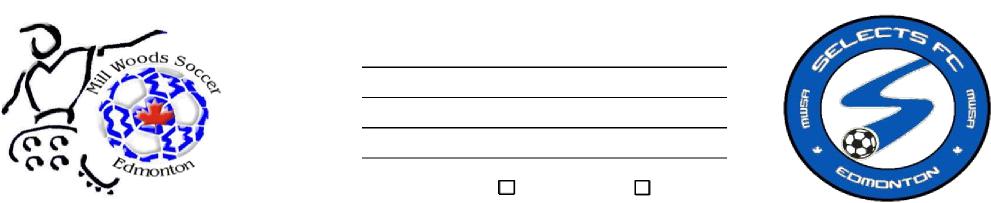 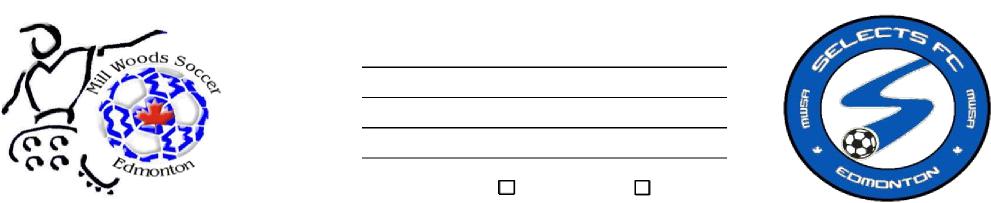 Cheques will be available 7 business days after processing. Please indicate if you would like to pick up your cheque or have it mailed out (ensure full address with postal code is included). Contact Ricardo/Ric Lodhar by phone at 780-721-5710 or by email @ rlodhar9@telus.net for any questions or concerns.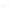 CommunityCommunityCommunityCommunityCommunityCommunityCommunityClubClubClubClubClubClubClubMonth:# Games Worked:Month:# Games Worked:Total Amount: 
$______________
RefereeRefereeRefereeRefereeARARARRefereeRefereeRefereeRefereeARARAR4th Official / 
MentorMonth:# Games Worked:Month:# Games Worked:Total Amount: 
$______________
U9U11U13U15 U17U19U11U13U15 U17U19U9U11U13U15 U17U19U11U13U15 
U17U194th Official / 
MentorMonth:# Games Worked:Month:# Games Worked:U9U11U13U15 U17U19U11U13U15 U17U19U9U11U13U15 U17U19U11U13U15 
U17U194th Official / 
MentorDateTimeField Location$30$40$50$60$25$30$35$35$45$55$65$30$35$40$30